APPLICATION FOR ISSUE OR RENEWAL OF FLIGHT OPERATIONS OFFICER’S LICENCE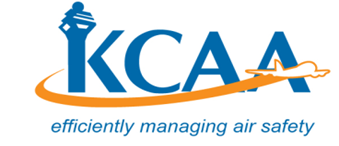 FORM FORM-M-PEL 006August, 2019Application Type (Please tick the appropriate box):I am applying for; Flight Operations Officer Licence (FOO) ☐ Initial                   ☐ Renewal                   Licence No:                  ☐ Conversion               Foreign Licence No:                                 Issuing State:Applicant details:Applicant details:Applicant details:Applicant details:Applicant details:Applicant details:Name (as it appears on ID/Passport):Name (as it appears on ID/Passport):Name (as it appears on ID/Passport):Name (as it appears on ID/Passport):Name (as it appears on ID/Passport):Name (as it appears on ID/Passport):Date of Birth:                                                             Date of Birth:                                                             Date of Birth:                                                             Date of Birth:                                                             Age (Min.21):Age (Min.21):ID/Passport No:ID/Passport No:ID/Passport No:ID/Passport No:Nationality:	Nationality:	Gender:          ☐ Male                   ☐ Female    Gender:          ☐ Male                   ☐ Female    Gender:          ☐ Male                   ☐ Female    Gender:          ☐ Male                   ☐ Female    Postal Address:Postal Address:Email address:Email address:Email address:Email address:Email address:Email address:Particulars of any licence already held (if applicable):Particulars of any licence already held (if applicable):Particulars of any licence already held (if applicable):Particulars of any licence already held (if applicable):Particulars of any licence already held (if applicable):Particulars of any licence already held (if applicable):ExaminationsDate of examDate of examDate of examDate of examExpiry date:Knowledge test date:Attachments:  Attachments:  Attachments:  Attachments:  Attachments:  Attachments:  ☐ For Initial Issue:☐ For Initial Issue:☐ For Initial Issue:☐ For Renewal:☐ For Renewal:☐ For Renewal:☐ A certificate from an ATO☐ A certificate from an ATO☐ A certificate from an ATO☐ A copy of Medical certificate         ☐ A copy of Medical certificate         ☐ A copy of Medical certificate         ☐ Two Passport size photos (3cm * 2.5cm)       ☐ Two Passport size photos (3cm * 2.5cm)       ☐ Two Passport size photos (3cm * 2.5cm)       ☐ Original Flight Operations Officer Licence☐ Original Flight Operations Officer Licence☐ Original Flight Operations Officer Licence☐ A letter from an airline to show that he has been working for 90 days within the last 6 months preceding the date of application.☐ A letter from an airline to show that he has been working for 90 days within the last 6 months preceding the date of application.☐ A letter from an airline to show that he has been working for 90 days within the last 6 months preceding the date of application.☐ A letter from an airline to show that he has been working for has performed his duties in the six months preceding the date of application for renewal exercising the privileges of the licence.☐ A letter from an airline to show that he has been working for has performed his duties in the six months preceding the date of application for renewal exercising the privileges of the licence.☐ A letter from an airline to show that he has been working for has performed his duties in the six months preceding the date of application for renewal exercising the privileges of the licence.☐ A copy of ID/Passport                 ☐ A copy of ID/Passport                 ☐ A copy of ID/Passport                 ☐ For Conversion:☐ For Conversion:☐ For Conversion:☐ For Conversion:☐ For Conversion:☐ For Conversion:☐ A copy of Kenyan Medical certificate         ☐ A copy of Kenyan Medical certificate         ☐ A copy of ID/Passport                 ☐ A copy of ID/Passport                 ☐ A copy of ID/Passport                 ☐ A copy of ID/Passport                 ☐ A copy of Foreign Medical certificate         ☐ A copy of Foreign Medical certificate         ☐ Copies of the last 2 pages of the logbook                 ☐ Copies of the last 2 pages of the logbook                 ☐ Copies of the last 2 pages of the logbook                 ☐ Copies of the last 2 pages of the logbook                 ☐ Two Passport size photos (3cm*2.5cm)                       ☐ Two Passport size photos (3cm*2.5cm)                       ☐ A copy of the foreign licence         ☐ A copy of the foreign licence         ☐ A copy of the foreign licence         ☐ A copy of the foreign licence         Declaration:Declaration:Declaration:Declaration:Declaration:Declaration:I declare to the best of my knowledge and belief, that the information given in this application and attachments are complete and correct.I declare to the best of my knowledge and belief, that the information given in this application and attachments are complete and correct.I declare to the best of my knowledge and belief, that the information given in this application and attachments are complete and correct.I declare to the best of my knowledge and belief, that the information given in this application and attachments are complete and correct.I declare to the best of my knowledge and belief, that the information given in this application and attachments are complete and correct.I declare to the best of my knowledge and belief, that the information given in this application and attachments are complete and correct.Signature:                                                             Date:        Signature:                                                             Date:        Signature:                                                             Date:        Signature:                                                             Date:        Signature:                                                             Date:        Signature:                                                             Date:        For Official Use Only:For Official Use Only:For Official Use Only:For Official Use Only:For Official Use Only:For Official Use Only:Fees:                                                                     Receipt No.:Fees:                                                                     Receipt No.:Fees:                                                                     Receipt No.:Fees:                                                                     Receipt No.:Fees:                                                                     Receipt No.:Fees:                                                                     Receipt No.:Date:                                                                     ☐ HQ                      ☐ WAP                 ☐ MSADate:                                                                     ☐ HQ                      ☐ WAP                 ☐ MSADate:                                                                     ☐ HQ                      ☐ WAP                 ☐ MSADate:                                                                     ☐ HQ                      ☐ WAP                 ☐ MSADate:                                                                     ☐ HQ                      ☐ WAP                 ☐ MSADate:                                                                     ☐ HQ                      ☐ WAP                 ☐ MSAPEL Inspector’s Name:PEL Inspector’s Name:PEL Inspector’s Name:PEL Inspector’s Name:PEL Inspector’s Name:PEL Inspector’s Name:Signature:Signature:Signature:Signature:Signature:Signature: